NovemberCES BALL & Cheer2017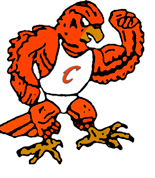 SundayMondayTuesdayWednesdayThursdayFridaySaturday123456789101112131415161718192021222324252627282930-Coach Mtg. 5pm-Girls Practice-Coach mtg.4:30pm-Boys Practice-NO CHEER PRACTICE-Girls Practice3:30-5pm-Boys Practice3:30-5pm-Cheer Practice3:30-5pm